		Re-establish Community Council Request Form 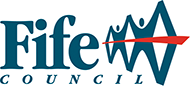 This petition must be signed by a minimum of 20 local government registered electors living in the Community Council area. Once completed this should be returned to the Returning Officer, Fife Council, North Street, Glenrothes, KY7 5LT or emailed to ccelections@fife.gov.uk. We, the undersigned, request that Fife Council call an election to attempt to re-establish the ____________________________________ Community Council in terms of paragraph 3.3 of the Scheme for the Establishment of Community Councils in Fife. *If you are unsure of your elector number, please contact the Electoral Services team by emailing voters.roll@fife.gov.uk **Please tick this column if you would like to receive a nomination pack. Please complete details of individual submitting form for acknowledgement purposes. Name:	________________________________________________Address:	________________________________________________Email:		________________________________________________General Data Protection Regulations (GDPR) Data Protection legislation applies to the processing of all personal data. Please contact the Information Commissioner’s Office for further information about how the legislation affects you. The lawful basis to collect the information in this form is that the necessary for the performance of a task carried out in the public interest and exercise of official authority as set out in the Representation of the People Act 1982 and associated regulations. The information will be processed by the Returning Officer. For further information on data protection and data processing, you should refer to the Returning Officer’s privacy notice on our website. Full Name Full Address (including postcode) Elector Number*Signature Request Nomination Pack**1.2.3.4.5.6.7.8. 9.10.11.12.13.14.15.1617.18.19.20.21.22.23.24.25.26.27.28.29.30.